Муниципальное автономное дошкольное образовательное учреждение «Детский сад №8 «Белоснежка»Консультация для воспитателейТема: "Мнемотехника в работе с дошкольниками"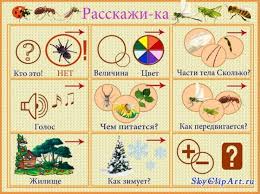 Информацию подобрал и оформил воспитатель Уласень Анна Михайловна.город  Мегион, 2020 годМнемотехника – это система методов и приемов, обеспечивающих успешное освоение детьми знаний об особенностях объектов природы, об окружающем мире, эффективное запоминание структуры рассказа, сохранение и воспроизведение информации, и конечно развитие речи. В настоящее время в речи современных дошкольников имеется много проблем: бедный словарный запас, нарушение звукопроизношения, бедная диалогическая речь, несогласованность слов в предложении, деть с большим трудом составляют рассказы, пересказывают и заучивают стихи.
         В дошкольном возрасте преобладает наглядно-образная память, и запоминание носит в основном непроизвольный характер. Зрительный же образ, сохранившийся у ребенка после прослушивания, сопровождающегося просмотром рисунков, позволяет значительно быстрее запомнить текст. С этой точки зрения, мнемотехника очень эффективна в работе с дошкольниками.
         Как любая работа, мнемотехника строится от простого к сложному. Необходимо начинать работу с простейших мнемоквадратов, последовательно переходить к мнемодорожкам, и позже - к мнемотаблицам.
Мнемотаблицы особенно эффективны при разучивании стихотворений. Использование опорных рисунков для обучения заучиванию стихотворений увлекает детей, превращает занятие в игру.
         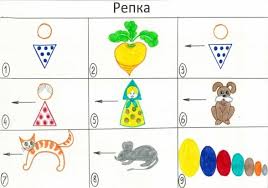 Требования к мнемотаблицам:
          Младший дошкольный возраст – таблица на 4 клетки (2x2), на 9 клеток (3x3).
          Средний дошкольный возраст – таблица на 9 клеток (3x3), на 16 клеток (4x4).
         Старший дошкольный возраст – таблица на 16 клеток (4x4), на 25 клеток (5x5).
         Для детей младшего и среднего дошкольного возраста необходимо давать цветные мнемотаблицы, т. к. у детей остаются в памяти отдельные образы: елочка - зеленая, ягодка – красная. Позже - усложнять или заменять другой заставкой - изобразить персонажа в графическом виде. Например: лиса – состоит из оранжевых геометрических фигур (треугольника и круга), медведь – большой коричневый круг и т.д. Для детей старшего возраста схемы желательно рисовать в одном цвете, чтобы не вовлекать внимание на яркость символических изображений.Содержание мнемотаблицы - это графическое или частично графическое изображение персонажей сказки, явлений природы, некоторых действий и др. путем выделения главных смысловых звеньев сюжета рассказа. Главное – нужно передать условно-наглядную схему, изобразить так, чтобы нарисованное было понятно детям. Прием символизации значительно облегчает детям процесс запоминания. Символы максимально приближены к речевому материалу. Например: домик – домашнее животное; елочка – дикое животное; глаз – смотреть, видеть; ноги – идти, передвигаться; конфета - сладкий; лимон – кислый.
Многие педагоги используют такие этапы работы над стихотворением:Выразительное чтение стихотворения взрослым.Повторное чтение стихотворения с опорой на мнемотаблицы с установкой, что это стихотворение будет разучиваться наизусть.Вопросы по содержанию стихотворения.Объяснение значения непонятных слов в доступной для ребенка форме.Чтение взрослым отдельно каждой строчки стихотворения и повторение её ребенком с опорой на мнемотаблицу.Рассказывание ребенком стихотворения с опорой на мнемотаблицу.Такой алгоритм работы над заучиванием стихотворения активизирует внимание детей, зрительное восприятие, мышление (дети самостоятельно предполагают содержание стихотворения). 
          Таким образом, с помощью мнемотехники трудный процесс для многих детей, как заучивание стихотворений превращается в веселый и увлекательный процесс. В свободное время дошкольники самостоятельно подходят к мнемотаблице и повторяют стихотворение. В результате на заучивание стихотворений уходит гораздо меньше времени и усилий, как со стороны дошкольников, так и со стороны педагогов.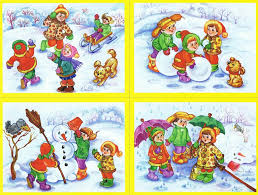 	Источник: сообщество ВКОНТАКТЕ «Сундучок» для педагогов и родителей. https://vk.com/club_sunduk_ru